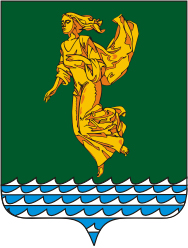 В соответствии с Гражданским кодексом Российской Федерации, Федеральным законом от 06.10.2003 года № 131-ФЗ «Об общих принципах организации местного самоуправления в Российской Федерации», руководствуясь Уставом Ангарского городского округа, Дума Ангарского городского округаРЕШИЛА:1. Внести в Положение о порядке предоставления в аренду муниципального имущества Ангарского городского округа, входящего в состав казны Ангарского городского округа, утвержденное  решением Думы Ангарского городского округа от 26.08.2015 года № 49-06/01рД (в редакции решений Думы Ангарского городского округа от 25.02.2016 года № 153-13/01рД, от 26.10.2016 года № 236-23/01рД, от 25.10.2017 года № 337-42/01рД, от 27.05.2020 года № 587-83/01рД), далее – Положение,  следующие изменения:1.1. В разделе 4 Положения:1) в подпункте «з» пункта 4.5 слова «подпунктом 2.1.2» заменить словами «подпунктом 2.1.2 пункта 2.1».1.2. В разделе 5 Положения:1) в подподпункте «а» подпункта 5.2.1 пункта 5.2 слова «пунктом 2.1.1» заменить словами «подпунктом 2.1.1 пункта 2.1»;2) в подподпункте «б» подпункта 5.2.1 пункта 5.2 слова «пункта 2.1.2» заменить словами «подпункта 2.1.2 пункта 2.1».2. Настоящее решение вступает в силу после его официального опубликования (обнародования).3. Опубликовать настоящее решение в газете «Ангарские ведомости».Председатель Думы	Ангарского городского округа                                                                      А.А. ГородскойМэр Ангарского городского округа                                                                    С.А. ПетровИркутская областьДУМА Ангарского городского округа второго созыва 2020-2025 гг.РЕШЕНИЕ30.10.2020                                                                                                          № 04-02/02рД⌐                                                                        ¬Иркутская областьДУМА Ангарского городского округа второго созыва 2020-2025 гг.РЕШЕНИЕ30.10.2020                                                                                                          № 04-02/02рД⌐                                                                        ¬О внесении изменений в Положение о порядке предоставления в аренду муниципального имущества Ангарского городского округа, входящего в состав казны Ангарского городского округа, утвержденное решением Думы Ангарского городского округа от 26.08.2015 года № 49-06/01рД  